T I L M E L D I N G S B L A N K E T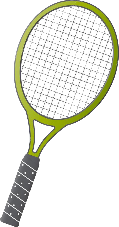 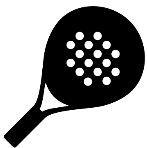 TENNIS og PADEL
HOLDTURNERING SOMMER 2024Klub:Kategori:Tennis:Padel:Række:Dame:Herre:Mix:Kaptajn:Navn:Telefon:Telefon:Mail:Kategori:Tennis:Padel:Række:Dame:Herre:Mix:Kaptajn:Navn:Telefon:Telefon:Mail:Kategori:Tennis:Padel:Række:Dame:Herre:Mix:Kaptajn:Navn:Telefon:Telefon:Mail:Kategori:Tennis:Padel:Række:Dame:Herre:Mix:Kaptajn:Navn:Telefon:Telefon:Mail:Kategori:Tennis:Padel:Række:Dame:Herre:Mix:Kaptajn:Navn:Telefon:Telefon:Mail:Kategori:Tennis:Padel:Række:Dame:Herre:Mix:Kaptajn:Navn:Telefon:Telefon:Mail: